第５０回真室川梅まつり灯ろう作成依頼書②（申　込　書）別紙　　　　　第５０回真室川梅まつり灯ろう作成依頼書③（申　込　書）真室川町観光物産協会事務局　　行FAX　０２３３－６２－２７３１TEL　０２３３－６２－２０５０　内線223第５０回真室川梅まつり灯ろう作成依頼書①お申込み　灯ろう種類※ご希望の番号に○をつけ、別紙②又は③を添えてください。※記載字体は基本「楷書体」となります。※大型六角、普通型については字数によって掲載できない場合があります。※ロゴマーク記載をご希望の際は、お申込と同時に下記アドレスまで画像データを送付願います。　kikaku@town.mamurogawa.yamagata.jpご記入済みの別紙②又は③の添付をお願いします。お申込期間　令和５年３月２４日（金）迄記入欄に記載例の様に、会社名・広告内容・住所・電話番号を明記願います。※横書き、字体は楷書体が基本となります。※貴社ロゴマークを記載可能です。貴社名ご住所ご担当者様所属・お名前ご連絡先番号名称規格【H×Wcm】金額縦横ロゴマーク記載1特大型90×360１面30,000円横書き可2大型六角90×41　3面15,000円縦書き可3普通型61×45　2面5,000円縦書き不可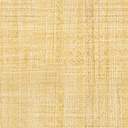 